IKATAN ALUMNI PGSD UNIROW TUBAN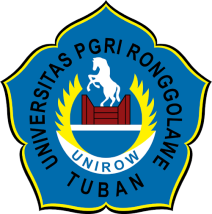 BIODATA MAHASISWA NAMA MAHASISWA		: ………………………………………TEMPAT TANGGAL LAHIR	: ………………………………………NPM					: ………………………………………JENIS KELAMIN			: ………………………………………AGAMA				: ………………………………………ALAMAT TINGGAL			: ………………………………………TAHUN MASUK			: ………………………………………TAHUN LULUS			: ………………………………………EMAIL				: ………………………………………NO. HP				: ………………………………………DATA TEMPAT BEKERJA NAMA INSTANSI			: ……………………………………….ALAMAT				: ……………………………………….NO. HP				: ……………………………………….JABATAN 				: ……………………………………….LAMA BEKERJA			: ……………………………………….Tuban, ………………Mahasiswa ybs……………………..